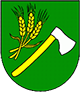 OBEC   T U H R I N AObecný úradTuhrina 70, 082 07 Tuhrina___________________________________________________________________________                                                                                                         Poslanci Obecného zastupiteľstva obce TuhrinaHlavný kontrolór  Vážení občaniav Tuhrine 5.5.2023P O Z V Á N K A       Na základe žiadosti 3 poslancov o zvolenie zasadnutia Obecného zastupiteľstva, starosta obce Tuhrinaz v o l á v a zasadnutie Obecného zastupiteľstva v Tuhrine, ktoré sa uskutoční 11.5.2023 /štvrtok / o 15:30 hod. na OcÚ (v zasadačke OcÚ)  Tuhrina.PROGRAM: Otvorenie zasadnutia OZUrčenie zapisovateľa a overovateľov zápisniceSchválenie programu rokovaniaZvolenie nového zástupcu starostuDokončenie cesty v RONové projekty - UPSVaRRôzneZáverFrantišek LORINC                                                                                                                   starosta obce